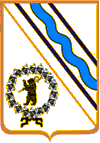 	Администрация Тутаевского муниципального района        ПОСТАНОВЛЕНИЕот 19.01.2023 №25-пг.ТутаевОб утверждении долгосрочногобюджетного прогноза городскогопоселения Тутаев до 2028 годаВ соответствии со статьей 170.1 Бюджетного кодекса Российской Федерации, постановлением Администрации Тутаевского муниципального района от 18.08.2016 № 644-п «Об утверждении Порядка разработки и утверждения, период действия, а также требования к составу и содержанию долгосрочного бюджетного прогноза городского поселения Тутаев на долгосрочный период», Администрация Тутаевского муниципального районаПОСТАНОВЛЯЕТ:Утвердить долгосрочный бюджетный прогноз городского поселения Тутаев до 2028 года согласно приложению к настоящему постановлению.Признать утратившими силу:- постановление Администрации Тутаевского муниципального района от 02.03.2020 №128-п «Об утверждении долгосрочного бюджетного прогноза городского поселения Тутаев до 2025 года»;- постановление Администрации Тутаевского муниципального района от 09.02.2021 №110-п «О внесении изменений в постановление Администрации Тутаевского муниципального района от 02.03.2020 №128-п «Об утверждении долгосрочного бюджетного прогноза городского поселения Тутаев до 2025 года»;- постановление Администрации Тутаевского муниципального района от 02.02.2022 №67-п «О внесении изменений в постановление Администрации Тутаевского муниципального района от 02.03.2020 №128-п «Об утверждении долгосрочного бюджетного прогноза городского поселения Тутаев до 2025 года».Контроль  за исполнением настоящего  постановления возложить  на директора департамента финансов администрации Тутаевского муниципального района Елаеву М.В. Настоящее  постановление  вступает в силу со дня его подписания.Временно исполняющий полномочияГлавы Тутаевского муниципального района                                     О.В.НизоваПриложениек постановлению АдминистрацииТутаевского муниципального района от 19.01.2023 №25-пДолгосрочный бюджетный прогноз городского поселения Тутаев до 2028 годаДолгосрочный бюджетный прогноз городского поселения Тутаев до 2028 года (далее – бюджетный прогноз) разработан в условиях налогового и бюджетного законодательства, действующего на момент его составления, в соответствии с требованиями статьи 170.1 Бюджетного кодекса Российской Федерации и на основании постановления Администрации Тутаевского муниципального района от 18.08.2016 № 644-п «Об утверждении Порядка разработки и утверждения, период действия, а также требования к составу и содержанию долгосрочного бюджетного прогноза городского поселения Тутаев на долгосрочный период». Целью долгосрочного бюджетного планирования является обеспечение предсказуемости динамики доходов и расходов бюджета городского поселения Тутаев (далее  - бюджет поселения), что позволяет оценивать долгосрочные тенденции изменений объема доходов и расходов, а также вырабатывать на их основе соответствующие меры, направленные на повышение устойчивости и эффективности функционирования бюджетной системы городского поселения.Основная задача долгосрочного бюджетного планирования состоит в увязке проводимой бюджетной политики с задачами по созданию долгосрочного устойчивого роста экономики и повышению уровня и качества жизни населения городского поселения Тутаев (далее – городское поселение).Бюджетный прогноз разработан на 6 лет (2023-2028 годы) на основе прогноза социально-экономического развития городского поселения Тутаев на долгосрочный период с учетом основных направлений бюджетной и налоговой политики городского поселения Тутаев.Бюджетная политика на предстоящий период должна в полной мере учитывать прогнозируемые риски развития экономики и предусматривать адекватные меры по минимизации их неблагоприятного влияния на качество жизни населения городского поселения.На долгосрочный период основными направлениями работы должны стать мероприятия, обеспечивающие бюджетную устойчивость и сбалансированность бюджета городского поселения Тутаев.При формировании и реализации бюджетной политики на долгосрочный период необходимо исходить из решения следующих основных задач:1) обеспечение взаимного соответствия бюджетного прогноза другим документам стратегического планирования, в первую очередь прогнозу социально-экономического развития на долгосрочный период;2) разработка достоверных прогнозов основных показателей бюджета городского поселения, формирование оптимальной структуры расходов бюджета, ориентированной на содействие социальному и экономическому развитию городского поселения;3) осуществление  взвешенной долговой политики, направленной на:сдерживание роста муниципального долга городского поселения Тутаев;планирование и осуществление муниципальных заимствований исходя из необходимости безусловного исполнения расходных и долговых обязательств городского поселения Тутаев;минимизацию расходов на обслуживание долговых обязательств;4) повышение эффективности бюджетных расходов, формирование бюджетных параметров исходя из четкой приоритизации и необходимости безусловного исполнения действующих расходных обязательств, в том числе с учетом их оптимизации и эффективности исполнения. Необходимо осуществлять взвешенный подход к принятию новых расходных обязательств и сокращать неэффективные бюджетные расходы.При исполнении бюджета поселения необходимо обеспечить максимальную экономию бюджетных средств за счет их рационального использования;5) осуществление мероприятий, направленных на повышение эффективности социально-экономического развития городского поселения Тутаев.Мероприятия, реализуемые в рамках муниципальных программ городского поселения  (далее - муниципальные программы), должны иметь надежное финансовое обеспечение. Должны быть определены объемы финансовых ресурсов, необходимые для достижения конкретных целей и количественно определенных результатов, при обеспечении сбалансированности бюджета поселения в долгосрочном периоде. 6) обеспечение открытости и прозрачности муниципальных финансов городского поселения, в том числе за счет публикации «Бюджета для граждан» к проекту решения о бюджете, а также к решению об исполнении бюджета городского поселения.Бюджетная политика по формированию доходов бюджета поселения должна обеспечить достижение основной цели – формирование бюджетных доходов в объемах, необходимых для исполнения расходных обязательств, при поддержании благоприятных условий для экономического роста и притока инвестиций.В целом долгосрочная бюджетная политика по формированию доходов бюджета будет направлена на укрепление и развитие собственного налогового потенциала, повышение собираемости налогов и сборов, и выстраивание с учетом изменений налогового и бюджетного законодательства Российской Федерации, Ярославской области и муниципальных правовых актов, которые окажут влияние на формирование доходной части бюджета городского поселения.На период 2023-2025 годов параметры бюджетного прогноза сформированы в соответствии с бюджетом городского поселения Тутаев на 2023 год и на плановый период 2024–2025 годов. Прогноз основных характеристик бюджета поселения представлен в Таблице 1 к бюджетному прогнозу.Таблица 1Показатели финансового обеспечения действующих муниципальных программ городского поселения  на период их действия представлены в Таблица 2 к бюджетному прогнозу.Таблица  2Управляющий делами Администрации ТМР                                                 С.В.БалясниковаПРОГНОЗ ОСНОВНЫХ ХАРАКТЕРИСТИК БЮДЖЕТА ГОРОДСКОГО ПОСЕЛЕНИЯ ТУТАЕВПРОГНОЗ ОСНОВНЫХ ХАРАКТЕРИСТИК БЮДЖЕТА ГОРОДСКОГО ПОСЕЛЕНИЯ ТУТАЕВПРОГНОЗ ОСНОВНЫХ ХАРАКТЕРИСТИК БЮДЖЕТА ГОРОДСКОГО ПОСЕЛЕНИЯ ТУТАЕВПРОГНОЗ ОСНОВНЫХ ХАРАКТЕРИСТИК БЮДЖЕТА ГОРОДСКОГО ПОСЕЛЕНИЯ ТУТАЕВПРОГНОЗ ОСНОВНЫХ ХАРАКТЕРИСТИК БЮДЖЕТА ГОРОДСКОГО ПОСЕЛЕНИЯ ТУТАЕВПРОГНОЗ ОСНОВНЫХ ХАРАКТЕРИСТИК БЮДЖЕТА ГОРОДСКОГО ПОСЕЛЕНИЯ ТУТАЕВПРОГНОЗ ОСНОВНЫХ ХАРАКТЕРИСТИК БЮДЖЕТА ГОРОДСКОГО ПОСЕЛЕНИЯ ТУТАЕВПРОГНОЗ ОСНОВНЫХ ХАРАКТЕРИСТИК БЮДЖЕТА ГОРОДСКОГО ПОСЕЛЕНИЯ ТУТАЕВПРОГНОЗ ОСНОВНЫХ ХАРАКТЕРИСТИК БЮДЖЕТА ГОРОДСКОГО ПОСЕЛЕНИЯ ТУТАЕВтыс. рублейНаименование показателяОтчетный 2021 год (факт)Текущий 2022 год (план)Очередной 2023 год (прогноз)Плановый 2024 год (прогноз)Плановый 2025 год (прогноз)Плановый 2026 год (прогноз)Плановый 2027 год (прогноз)Плановый 2028 год (прогноз)Доходы бюджета городского поселения Тутаев, в т.ч.396 272,59489 282,47162 494,00130 227,00134 660,00140 000,00142 000,00145 000,00- налоговые104 573,35112 784,00115 305,00118 877,00125 110,00130 000,00132 000,00135 000,00- неналоговые19 514,8322 585,0015 300,0011 350,009 550,0010 000,0010 000,0010 000,00- безвозмездные поступления272 184,41353 913,4731 889,000,000,000,000,000,00Расходы бюджета городского поселения Тутаев, в том числе431 109,92507 954,34162 494,00130 227,00134 660,00140 000,00142 000,00145 000,00Расходы на обслуживание муниципального долга139,16228,540,000,00691,500,000,000,00Дефицит/профицит-34 837,33-18 671,870,000,000,000,000,000,00Муниципальный долг на первое января очередного года15 000,0018 000,0018 000,0018 000,00018 000,000,000,000,00ПОКАЗАТЕЛИ ФИНАНСОВОГО ОБЕСПЕЧЕНИЯ МУНИЦИПАЛЬНЫХ ПРОГРАММ ГОРОДСКОГО ПОСЕЛЕНИЯ ТУТАЕВтыс. рублейПОКАЗАТЕЛИ ФИНАНСОВОГО ОБЕСПЕЧЕНИЯ МУНИЦИПАЛЬНЫХ ПРОГРАММ ГОРОДСКОГО ПОСЕЛЕНИЯ ТУТАЕВтыс. рублейПОКАЗАТЕЛИ ФИНАНСОВОГО ОБЕСПЕЧЕНИЯ МУНИЦИПАЛЬНЫХ ПРОГРАММ ГОРОДСКОГО ПОСЕЛЕНИЯ ТУТАЕВтыс. рублейПОКАЗАТЕЛИ ФИНАНСОВОГО ОБЕСПЕЧЕНИЯ МУНИЦИПАЛЬНЫХ ПРОГРАММ ГОРОДСКОГО ПОСЕЛЕНИЯ ТУТАЕВтыс. рублейПОКАЗАТЕЛИ ФИНАНСОВОГО ОБЕСПЕЧЕНИЯ МУНИЦИПАЛЬНЫХ ПРОГРАММ ГОРОДСКОГО ПОСЕЛЕНИЯ ТУТАЕВтыс. рублейПОКАЗАТЕЛИ ФИНАНСОВОГО ОБЕСПЕЧЕНИЯ МУНИЦИПАЛЬНЫХ ПРОГРАММ ГОРОДСКОГО ПОСЕЛЕНИЯ ТУТАЕВтыс. рублейПОКАЗАТЕЛИ ФИНАНСОВОГО ОБЕСПЕЧЕНИЯ МУНИЦИПАЛЬНЫХ ПРОГРАММ ГОРОДСКОГО ПОСЕЛЕНИЯ ТУТАЕВтыс. рублейПОКАЗАТЕЛИ ФИНАНСОВОГО ОБЕСПЕЧЕНИЯ МУНИЦИПАЛЬНЫХ ПРОГРАММ ГОРОДСКОГО ПОСЕЛЕНИЯ ТУТАЕВтыс. рублейПОКАЗАТЕЛИ ФИНАНСОВОГО ОБЕСПЕЧЕНИЯ МУНИЦИПАЛЬНЫХ ПРОГРАММ ГОРОДСКОГО ПОСЕЛЕНИЯ ТУТАЕВтыс. рублейПОКАЗАТЕЛИ ФИНАНСОВОГО ОБЕСПЕЧЕНИЯ МУНИЦИПАЛЬНЫХ ПРОГРАММ ГОРОДСКОГО ПОСЕЛЕНИЯ ТУТАЕВтыс. рублейПОКАЗАТЕЛИ ФИНАНСОВОГО ОБЕСПЕЧЕНИЯ МУНИЦИПАЛЬНЫХ ПРОГРАММ ГОРОДСКОГО ПОСЕЛЕНИЯ ТУТАЕВтыс. рублейПОКАЗАТЕЛИ ФИНАНСОВОГО ОБЕСПЕЧЕНИЯ МУНИЦИПАЛЬНЫХ ПРОГРАММ ГОРОДСКОГО ПОСЕЛЕНИЯ ТУТАЕВтыс. рублейПОКАЗАТЕЛИ ФИНАНСОВОГО ОБЕСПЕЧЕНИЯ МУНИЦИПАЛЬНЫХ ПРОГРАММ ГОРОДСКОГО ПОСЕЛЕНИЯ ТУТАЕВтыс. рублейПОКАЗАТЕЛИ ФИНАНСОВОГО ОБЕСПЕЧЕНИЯ МУНИЦИПАЛЬНЫХ ПРОГРАММ ГОРОДСКОГО ПОСЕЛЕНИЯ ТУТАЕВтыс. рублейПОКАЗАТЕЛИ ФИНАНСОВОГО ОБЕСПЕЧЕНИЯ МУНИЦИПАЛЬНЫХ ПРОГРАММ ГОРОДСКОГО ПОСЕЛЕНИЯ ТУТАЕВтыс. рублейПОКАЗАТЕЛИ ФИНАНСОВОГО ОБЕСПЕЧЕНИЯ МУНИЦИПАЛЬНЫХ ПРОГРАММ ГОРОДСКОГО ПОСЕЛЕНИЯ ТУТАЕВтыс. рублей№ п/пНаименование муниципальной программыРасходы бюджета городского поселения Тутаев на финансовое обеспечение реализации
муниципальных программ городского поселения ТутаевРасходы бюджета городского поселения Тутаев на финансовое обеспечение реализации
муниципальных программ городского поселения ТутаевРасходы бюджета городского поселения Тутаев на финансовое обеспечение реализации
муниципальных программ городского поселения ТутаевРасходы бюджета городского поселения Тутаев на финансовое обеспечение реализации
муниципальных программ городского поселения ТутаевРасходы бюджета городского поселения Тутаев на финансовое обеспечение реализации
муниципальных программ городского поселения ТутаевРасходы бюджета городского поселения Тутаев на финансовое обеспечение реализации
муниципальных программ городского поселения Тутаев№ п/пНаименование муниципальной программыОчередной 2023 год (прогноз)Плановый 2024 год (прогноз)Плановый 2025 год (прогноз)Плановый 2026 год (прогноз)Плановый 2027 год (прогноз)Плановый 2028 год (прогноз)1Муниципальная программа «Перспективное развитие и формирование городской среды городского поселения Тутаев»62 704,5045 300,0046 000,0046 000,0048 000,0050 000,002Муниципальная программа «Содержание городского хозяйства городского поселения Тутаев»44 497,2640 992,0839 649,0840 000,0042 000,0045 000,003Муниципальная программа «Обеспечение доступным и комфортным жильем населения городского поселения Тутаев»1 361,830,000,000,000,000,00ИТОГО:108 563,5986 292,0885 649,0886 000,0090 000,0095 000,00